 ΣΧΕΔΙΟ ΥΠΟΒΟΛΗΣ ΠΡΟΓΡΑΜΜΑΤΟΣ ΣΧΟΛΙΚΗΣ ΔΡΑΣΤΗΡΙΟΤΗΤΑΣΣχ. Έτος: ………….......……….ΣΧΟΛΙΚΗ ΜΟΝΑΔΑ	…………………………………………………........Δ/ΝΣΗ ΕΚΠΑΙΔΕΥΣΗΣ .....................................................................Ημερομηνία ..........................Αριθ. Πρωτ. ..........................ΤΗΛ. …………………..	ΔΗΜΟΣ / ΠΕΡΙΟΧΗ ΣΧΟΛΕΙΟΥ …...………….....….…………...FAX ……….……….…….	Email ……………………………...…..……….......…………….ΟΝΟΜΑΤΕΠΩΝΥΜΟ ΔΙΕΥΘΥΝΤΗ/ΝΤΡΙΑΣ: ………………...…………………………………………..	ΠΕ/ΤΕ: ..........…….ΣΤΟΙΧΕΙΑ ΕΚΠΑΙΔΕΥΤΙΚΟΥ ΠΟΥ ΣΥΝΤΟΝΙΖΕΙ ΤΟ ΠΡΟΓΡΑΜΜΑ: Ονοματεπώνυμο:………………………………………………………….	Ειδικότητα…… Τηλ. Επικοινωνίας…………………………………………	ηλ. Ταχυδρομείο………………………….ΥΛΟΠΟΙΗΣΗ ΠΡΟΓΡΑΜΜΑΤΩΝ ΚΑΤΑ ΤΑ ΠΡΟΗΓΟΥΜΕΝΑ ΕΤΗ (ΝΑΙ/ΟΧΙ):ΣΧΕΤΙΚΗ ΕΠΙΜΟΡΦΩΣΗ (ΝΑΙ/ΟΧΙ):ΑΛΛΟΙ ΕΚΠΑΙΔΕΥΤΙΚΟΙ ΠΟΥ ΣΥΜΜΕΤΕΧΟΥΝ ΤΟ ΠΡΟΓΡΑΜΜΑ: (Ονοματεπώνυμο- Ειδικότητα)1) ……………………..……………………………………………ΥΛΟΠΟΙΗΣΗ ΠΡΟΓΡΑΜΜΑΤΩΝ ΚΑΤΑ ΤΑ ΠΡΟΗΓΟΥΜΕΝΑ ΕΤΗ (ΝΑΙ/ΟΧΙ):ΣΧΕΤΙΚΗ ΕΠΙΜΟΡΦΩΣΗ (ΝΑΙ/ΟΧΙ):2)…………………………………………………………………….ΥΛΟΠΟΙΗΣΗ ΠΡΟΓΡΑΜΜΑΤΩΝ ΚΑΤΑ ΤΑ ΠΡΟΗΓΟΥΜΕΝΑ ΕΤΗ (ΝΑΙ/ΟΧΙ):ΣΧΕΤΙΚΗ ΕΠΙΜΟΡΦΩΣΗ (ΝΑΙ/ΟΧΙ):ΤΙΤΛΟΣ ΠΡΟΓΡΑΜΜΑΤΟΣ: ..............................................................................................................................................................................................................................................................................................(Κατά το σχεδιασμό, λαμβάνονται υπόψη οι βασικές αρχές που διέπουν την υλοποίηση τους)ΕΝΤΑΣΣΕΤΑΙ ΣΤΗ ΘΕΜΑΤΟΛΟΓΙΑ: ...............................................................................................ΠΡΑΞΗ  ΑΝΑΘΕΣΗΣ ΤΟΥ  ΣΥΛΛΟΓΟΥ  ΔΙΔΑΣΚΟΝΤΩΝ  (κάθε  σχ.  μονάδα, καταθέτει ένα  φωτοαντίγραφο της πράξης για όλα τα προγράμματα)Αρ. Πράξης:  	Ημερομηνία:  	 ΜΑΘΗΤΕΣ/ΤΡΙΕΣ  ΠΟΥ  ΣΥΜΜΕΤΕΧΟΥΝ  ΣΤΟ  ΠΡΟΓΡΑΜΜΑ: ΣΥΝΟΛΟ ΜΑΘΗΤΩΝ/ΤΡΙΩΝ ΤΗΣ ΟΜΑΔΑΣ : …………….	ΑΓΟΡΙΑ: ………  ΚΟΡΙΤΣΙΑ: ………ΣΥΝΑΝΤΗΣΕΙΣ ΟΜΑΔΑΣΥΠΑΡΧΕΙ ΣΤΟ ΣΧΟΛΕΙΟ ΑΡΧΕΙΟ ΤΩΝ ΣΧΟΛΙΚΩΝ ΔΡΑΣΤΗΡΙΟΤΗΤΩΝ; ΝΑΙ / ΟΧΙ (Αν όχι δημιουργήστε ένα φέτος) ΠΑΙ ΔΑΓΩΓΙ Κ Η  ΔΙΑΔΙ ΚΑΣΙΑ : Α.ΚΥΡΙΟ ΘΕΜΑ- ΘΕΜΑΤΙΚΕΣ ΕΝΟΤΗΤΕΣ(ποιες διαστάσεις του θέματος θα προσεγγίσετε, έως 100 λέξεις) :Β. ΠΑΙΔΑΓΩΓΙΚΟΙ ΣΤΟΧΟΙ (τι επιδιώκετε να μάθουν, έως 100 λέξεις )Γ. ΜΕΘΟΔΟΛΟΓΙΑ ΥΛΟΠΟΙΗΣΗΣ : (έως 100 λέξεις)Δ.ΠΡΟΒΛΕΠΟΜΕΝΗ ΔΙΑΡΚΕΙΑ- ΠΡΟΒΛΕΠΟΜΕΝΟΣ ΜΗΝΑΣ ΕΝΑΡΞΗΣ:Ε. ΠΡΟΒΛΕΠΟΜΕΝΕΣ ΕΠΙΣΚΕΨΕΙΣ-– ΣΥΝΕΡΓΑΣΙΕΣ ΜΕ ΑΛΛΟΥΣ ΦΟΡΕΙΣ:Αριθμός προβλεπόμενων επισκέψεων ................1)2)ΣΤ.ΠΕΔΙΑ ΣΥΝΔΕΣΗΣ ΜΕ ΤΑ ΠΡΟΓΡΑΜΜΑΤΑ ΣΠΟΥΔΩΝ ( ΑΝΤΙΣΤΟΙΧΩΝ ΓΝΩΣΤΙΚΩΝ ΑΝΤΙΚΕΙΜΕΝΩΝ)Ζ. ΤΡΟΠΟΙ ΔΙΑΧΥΣΗΣ ΤΩΝ ΑΠΟΤΕΛΕΣΜΑΤΩΝ:Ε. ΚΑΤΑΓΡΑΨΤΕ ΣΥΝΟΠΤΙΚΑ ΤΗΝ ΧΡΟΝΙΚΗ ΕΞΕΛΙΞΗ ΤΟΥ ΠΡΟΓΡΑΜΜΑΤΟΣ ΣΑΣ ΚΑΤΑ ΤΗ ΣΧΟΛΙΚΗ ΧΡΟΝΙΑ(20- 25 ΔΙΩΡΑ). Η χρονική εξέλιξη του προγράμματος (διερεύνηση θέματος, επεξεργασία, υλοποίηση δράσεων, επισκέψεων, παρουσίαση κλπ)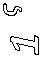 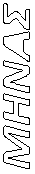 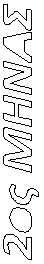 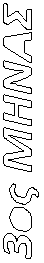 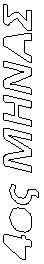 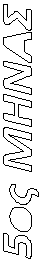 ΠΡΟΣΟΧΗ: Για την έγκριση του προγράμματος μαζί με το έντυπο υποβάλλονται και1. Κατάσταση με το ονοματεπώνυμο των μαθητών/τριών της ομάδας, την τάξη και το τμήμα/τμ.ειδικότητάς.2. Αντίγραφο της πράξης του συλλόγουΟ/Η ΕΚΠΑΙΔΕΥΤΙΚΟΣ	Ο/Η ΔΙΕΥΘΥΝΤΗΣ/ΝΤΡΙΑΑΓΩΓΗΣ ΣΤΑΔΙΟΔΡΟΜΙΑΣΠΕΡΙΒΑΛΛΟΝΤΙΚΗΣΕΚΠΑΙΔΕΥΣΗΣΑΓΩΓΗΣ ΥΓΕΙΑΣΠΟΛΙΤΙΣΤΙΚΩΝ ΘΕΜΑΤΩΝΑΜΙΓΕΣ ΤΜΗΜΑ:ΜΕΙΚΤΗ ΟΜΑΔΑ:ΕΙΔΙΚΟΤΗΤΑ ΕΠΑΛ/ΕΚ:ΗΜΕΡΑ:ΩΡΑ:ΤΟΠΟΣ ΣΥΝΑΝΤΗΣΗΣ1οςΜΗΝΑΣ2ος ΜΗΝΑΣ3ος ΜΗΝΑΣ4ος ΜΗΝΑΣ5ος ΜΗΝΑΣ